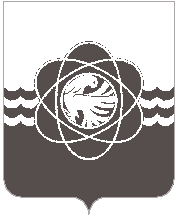 48 сессия пятого созываот 19.12.2022 № 314О делегировании депутатов Десногорского городского Совета пятого созыва в Административнуюкомиссию муниципальногообразования «город Десногорск» Смоленской области На основании обращения Главы муниципального образования «город Десногорск» Смоленской области от 08.12.2022 № 12647, Десногорский городской СоветР Е Ш И Л :1.  Делегировать  в состав Административной комиссии муниципального образования «город Десногорск» Смоленской области депутатов  Десногорского  городского  Совета  пятого созыва:     - Босых Вячеслава Михайловича;- Дивакова Юрия Сергеевича.2. Настоящее решение опубликовать в газете «Десна».ПредседательДесногорского городского Совета                                                         А.А. Терлецкий                                 Глава       муниципального     образования «город Десногорск» Смоленской  области                                                                                           А.А. Новиков